2nd World Conference on Pediatrics, Neonatology, and Infectious Diseases
Instructions for AuthorsTitle: Research Title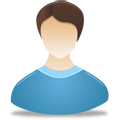 Özer Çınar, Musa KöseRecent Photograph: (High Resolution)Abstract: No more than 250 words briefly specifying the aims of the work, the main results obtained, and the conclusions drawn.Keywords: 3–6 keywords (in alphabetical order) which will enable a subsequent information retrieval system to locate the paper.Introduction: Describing the background of the work and its aims.Materials and Methods: A brief description of the methods/techniques used (the principles of these methods should not be described if readers can be directed to easily accessible references or standard texts).Results and Discussion: A clear presentation of experimental results obtained, highlighting any trends or points of interest.Conclusions: A brief explanation of the significance and implications of the work reported.Acknowledgements: Collate acknowledgements in a separate section at the end of the article before the references and do not, therefore, include them on the title page, as a footnote to the title or otherwise. List here those individuals who provided help during the research (e.g., providing language help, writing assistance or proof reading the article, etc.).References: These should be to accessible sources. Please ensure that all work cited in the text is included in the reference list, and that the dates and authors given in the text match those in the reference list. References must always be given in sufficient detail for the reader to locate the work cited (see below for formats).Biography: Brief curriculum vitae should also be provided for the presenting author at the end of the paper.(Example: Dr. Edward studied Chemistry at the Sofia University, Bulgaria and graduated as MS in 1999. She then joined the research group of Prof. James at the Institute of General and Inorganic Chemistry, Bulgarian Academy of Sciences (IGIC-BAS). She received her PhD degree in 2004 at the same institution. After one year postdoctoral fellowship supervised by Dr Williams at the Catalysis and Spectrochemistry Laboratory, France she obtained the position of an Associate Professor at the IGIC. She has published more than 70 research articles in SCI(E) journals.)ACKNOWLEDGMENTThe heading of the Acknowledgment section, the References section and the Biography section must not be numbered.REFERENCESS. M. Metev and V. P. Veiko, Laser Assisted Microtechnology, 2nd ed., R. M. Osgood, Jr., Ed.  Berlin, Germany: Springer-Verlag, 1998.J. Breckling, Ed., The Analysis of Directional Time Series: Applications to Wind Speed and Direction, ser. Lecture Notes in Statistics.  Berlin, Germany: Springer, 1989, vol. 61.S. Zhang, C. Zhu, J. K. O. Sin, and P. K. T. Mok, “A novel ultrathin elevated channel low-temperature poly-Si TFT,” IEEE Electron Device Lett., vol. 20, pp. 569–571, Nov. 1999.M. Wegmuller, J. P. von der Weid, P. Oberson, and N. Gisin, “High resolution fiber distributed measurements with coherent OFDR,” in Proc. ECOC’00, 2000, paper 11.3.4, p. 109.R. E. Sorace, V. S. Reinhardt, and S. A. Vaughn, “High-speed digital-to-RF converter,” U.S. Patent 5 668 842, Sep. 16, 1997.(2007) The IEEE website. [Online]. Available M. Shell. (2007) IEEEtran webpage on CTAN. [Online]. Available: FLEXChip Signal Processor (MC68175/D), Motorola, 1996.“PDCA12-70 data sheet,” Opto Speed SA, Mezzovico, Switzerland.Karnik, “Performance of TCP congestion control with rate feedback: TCP/ABR and rate adaptive TCP/IP,” M. Eng. thesis, Indian Institute of Science, Bangalore, India, Jan. 1999.J. Padhye, V. Firoiu, and D. Towsley, “A stochastic model of TCP Reno congestion avoidance and control,” Univ. of Massachusetts, Amherst, MA, CMPSCI Tech. Rep. 99-02, 1999.Wireless LAN Medium Access Control (MAC) and Physical Layer (PHY) Specification, IEEE Std. 802.11, 1997.Details of presenting author to be mentioned in certificate:Name: Affiliation: Country:Other Details:Presentation Category: (Oral/Poster Presentation) Session Name: Email: Alternative email:Contact Number:Twitter/Facebook/LinkedIn:  
Suggestion of speakers to be invited: Names and email address of your colleagues or friends interested to attend.